KARTA  LEKCJI      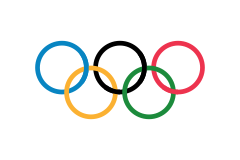 Data wysłania:23.04.20Klasa: 4 i 5Przedmiot: wychowanie fizyczneTemat lekcji: Igrzyska OlimpijskieZ dzisiejszej lekcji zapamiętaj (Kryteria Sukcesu- KS):a) potrafię wyjaśnić czym są igrzyska olimpijskieb) potrafię rozpoznać flagę olimpijskąNa wykonanie zadań masz czas do: -Przebieg lekcji z czynnościami, które musisz  wykonać:Igrzyska olimpijskie – najstarsza i zarazem największa międzynarodowa impreza sportowa organizowana co 2 lata (na przemian letnie i zimowe) w różnych krajach. Symbole olimpijskie-flaga olimpijska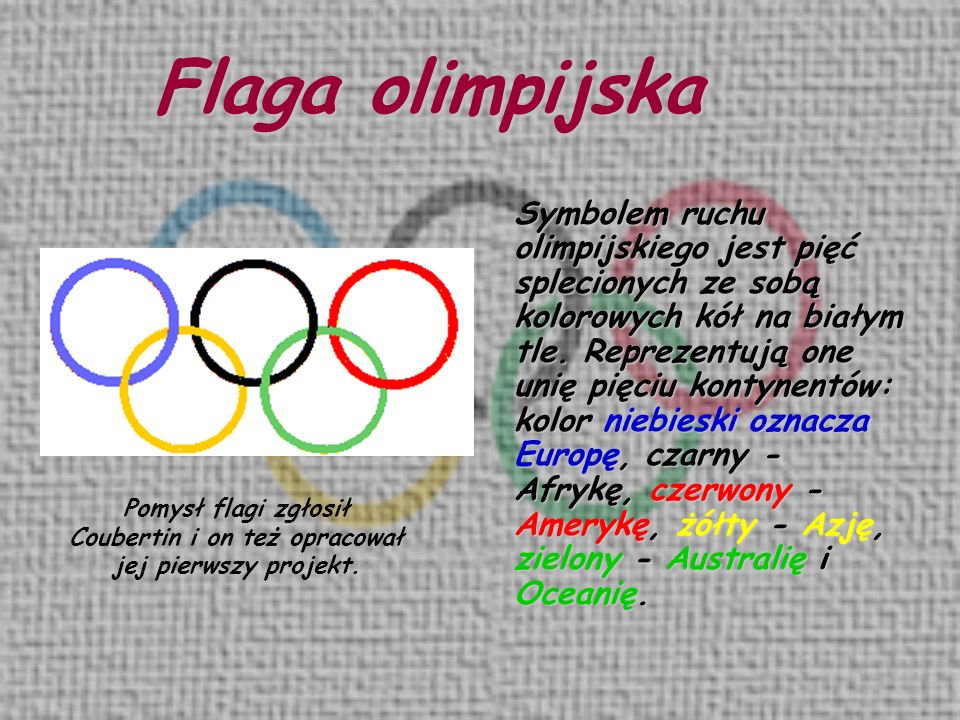 -hymn olimpijski-motto olimpijskie-ogień olimpijski-ceremonie otwarci-ceremonia zamknięcia sprawdź , co zapamiętałaś/ zapamiętałeś, zgodnie z KS.Czy potrafisz wymienić kolory kół na fladze olimpijskiej ?